Publicado en Madrid, España el 21/10/2020 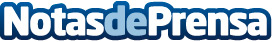 Repara tu deuda Abogados cancela 72.399 € en Madrid con la Ley de la Segunda oportunidadLa cliente del despacho de abogados es una mujer soltera, con una hija y deudas con 8 bancosDatos de contacto:Emma Moron900831652Nota de prensa publicada en: https://www.notasdeprensa.es/repara-tu-deuda-abogados-cancela-72-399-en Categorias: Nacional Derecho Finanzas Telecomunicaciones Madrid http://www.notasdeprensa.es